СОВЕТ ДЕПУТАТОВ СЕЛЬСКОГО ПОСЕЛЕНИЯДОБРИНСКИЙ СЕЛЬСОВЕТ Добринского муниципального района Липецкой области27-я сессия 2-го созываР Е Ш Е Н И Е«19» ноября 2021 г.                        п.Добринка                             №89-рсО назначении публичных слушаний «О проекте бюджета сельского поселения Добринский сельсовет на 2022 год и на плановый период 2023 и 2024 годов»В соответствии со статьей 28 Федерального закона от 06.10.2003 №131-ФЗ «Об общих принципах организации местного самоуправления в Российской Федерации», руководствуясь Положением «О Порядке организации и проведения публичных слушаний в сельском поселении Добринский сельсовет», Уставом сельского поселения Добринский сельсовет и учитывая решение постоянной комиссии по экономике, бюджету, муниципальной собственности и социальным вопросам, Совет депутатов сельского поселения Добринский сельсовет РЕШИЛ:1. Назначить публичные слушания «О проекте бюджета сельского поселения Добринский сельсовет на 2022 год и на плановый период 2023 и 2024 годов» на 17 декабря 2021 года в 14.00 часов. Место проведения слушаний – администрация сельского поселения Добринский сельсовет, п.Добринка, ул.Советская, д.27.2. Утвердить состав организационного комитета по подготовке и проведению публичных слушаний «О проекте бюджета сельского поселения Добринский сельсовет на 2022 год и на плановый период 2023 и 2024 годов» (приложение №1).3. Поручить организационному комитету опубликовать проект бюджета сельского поселения Добринский сельсовет на 2022 год и на плановый период 2023 и 2024 годов, на сайте администрации сельского поселения Добринский сельсовет. (приложение № 2).4. Установить срок подачи предложений и рекомендаций «О проекте бюджета сельского поселения Добринский сельсовет на 2022 год и на плановый период 2023 и 2024 годов» до 17 декабря 2021 года.5. Настоящее решение вступает в силу со дня его официального опубликования.Председатель Совета депутатовсельского поселения Добринский сельсовет                         В.Н.Авцынов                                                                                   Приложение № 1                                                                                   к решению Совета депутатов                                                                                  сельского поселения                                                                              от 19.11.2020 г. №89-рс  СОСТАВорганизационного комитета по подготовке и проведению публичных слушаний «О проекте бюджета сельского поселения Добринский сельсовет на 2022 год и на плановый период 2023 и 2024 годов»                                                                                   Приложение № 2                                                                               к решению Совета депутатов                                                                                  сельского поселения                                                                                                               от 19.11.2021 г. №89-рс  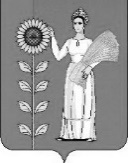 № п/пФамилия, имя, отчествоМесто работы и занимаемая должность1.Чижов Николай ВикторовичГлава администрации сельского поселения Добринский сельсовет Добринского муниципального района2.Требунских Александр СергеевичЗаместитель главы администрации сельского поселения Добринский сельсовет Добринского муниципального района3.Барышева Александра НиколаевнаГлавный специалист-эксперт администрации сельского поселения Добринский сельсовет Добринского муниципального района4.Олесик Анатолий ФилипповичПредседатель постоянной комиссии по экономике, бюджету, муниципальной собственности и социальным вопросам и финансам, депутат сельского поселения5.Путилина Ольга НиколаевнаСпециалист 1 разряда администрации сельского поселения Добринский сельсовет Добринского муниципального района                                         Проект бюджета сельского поселения Добринский сельсовет на 2022 год и на плановый период 2023 и 2024 годовНаименованиеРазделПодраздел2022 год2023 год 2024 годВсего41 666 043,8735 519 468,3134 059 470,68Общегосударственные вопросы01008 740 130,258 740 129,318 740 129,68Функционирование высшего должностного  лица субъекта Российской Федерации и муниципального образования01021 017 552,001 017 552,001 017 552,00Функционирование Правительства Российской Федерации, высших исполнительных органов государственной власти субъектов Российской Федерации, местных администраций 01046 937 097,986 937 097,046 937 097,41Обеспечение деятельности финансовых, налоговых и таможенных органов и органов финансового(финансово бюджетного) надзора0106115 480,00115 480,00115 480,00Резервные фонды0111200 000,00200 000,00200 000,00Другие общегосударственные вопросы0113470 000,27470 000,27470 000,27Национальная безопасность и правоохранительная деятельность0313 800,0013 800,0013 800,00Защита населения и территории от чрезвычайных ситуаций природного и техногенного характера, пожарная безопасность031013 800,0013 800,0013 800,00Национальная экономика04006 150 000,00Дорожное хозяйство (дорожные фонды)04096 000 000,00Другие вопросы в области национальной экономики0412150 000,00150 000,00150 000,00Жилищно-коммунальное хозяйство050024 649 163,6223 620 604,0021 345 621,00Жилищное хозяйство05012 766 269,90600 000,00600 000,00Коммунальное хозяйство0502550 000,00550 000,00550 000,00Благоустройство050321 332 893,7222 470 604,0020 195 621,00Культура, кинематография08001 922 950,001 922 950,001 922 950,00Культура08011 922 950,001 922 950,001 922 950,00Социальная политика1024 000,0024 000,0024 000,00Пенсионное обеспечение100124 000,0024 000,0024 000,00Физическая культура и спорт1100160 000,00160 000,00160 000,00Массовый сопорт1102160 000,00160 000,00160 000,00Обслуживание государственного и муниципального долга13006 000,00Обслуживание государственного внутреннего и муниципального долга13016 000,00Условно утвержденные расходы887 985,001 702 970,00Условно утвержденные расходы887 985,001 702 970,00РАСПРЕДЕЛЕНИЕ АССИГНОВАНИЙ БЮДЖЕТА СЕЛЬСКОГО ПОСЕЛЕНИЯ ДОБРИНСКИЙ СЕЛЬСОВЕТ ПО МУНИЦИПАЛЬНЫМ ПРОГРАММАМ И НЕПРОГРАММНЫМ МЕРОПРИЯТИЯМ НА 2022 ГОД И НА ПЛАНОВЫЙ ПЕРИОД 2023 И 2024 ГОДОВ РАСПРЕДЕЛЕНИЕ АССИГНОВАНИЙ БЮДЖЕТА СЕЛЬСКОГО ПОСЕЛЕНИЯ ДОБРИНСКИЙ СЕЛЬСОВЕТ ПО МУНИЦИПАЛЬНЫМ ПРОГРАММАМ И НЕПРОГРАММНЫМ МЕРОПРИЯТИЯМ НА 2022 ГОД И НА ПЛАНОВЫЙ ПЕРИОД 2023 И 2024 ГОДОВ РАСПРЕДЕЛЕНИЕ АССИГНОВАНИЙ БЮДЖЕТА СЕЛЬСКОГО ПОСЕЛЕНИЯ ДОБРИНСКИЙ СЕЛЬСОВЕТ ПО МУНИЦИПАЛЬНЫМ ПРОГРАММАМ И НЕПРОГРАММНЫМ МЕРОПРИЯТИЯМ НА 2022 ГОД И НА ПЛАНОВЫЙ ПЕРИОД 2023 И 2024 ГОДОВ РАСПРЕДЕЛЕНИЕ АССИГНОВАНИЙ БЮДЖЕТА СЕЛЬСКОГО ПОСЕЛЕНИЯ ДОБРИНСКИЙ СЕЛЬСОВЕТ ПО МУНИЦИПАЛЬНЫМ ПРОГРАММАМ И НЕПРОГРАММНЫМ МЕРОПРИЯТИЯМ НА 2022 ГОД И НА ПЛАНОВЫЙ ПЕРИОД 2023 И 2024 ГОДОВ рублейрублейрублейрублейНаименование 2022 год  2023 год  2024 год  Наименование 2022 год  2023 год  2024 год  Муниципальная программа Устойчивое развитие  территории сельского поселения Добринский сельсовет  на 2019-2024 годы33 4362 881,8726 428 085,3124 1531 04,68«Обеспечение  населения качественной, развитой инфра-структурой и повышение уровня благоустройства территории сельского  поселения Добринский сельсовет».30 649 163,6223 620 604,0021 345 621,00«Развитие  социальной сферы на территории  сельского поселения Добринский сельсовет».2 082 950,002 082 950,002 082 950,00Обеспечение  безопасности  человека и природной среды на территории сельского  поселения Добринский сельсовет»13 800,0013 800,0013 800,00Обеспечение реализации муниципальной политики на территории сельского поселении Добринский сельсовет»716 968,25710 731,31710 733,68ВСЕГО33 4362 881,8726 428 085,3124 1531 04,68